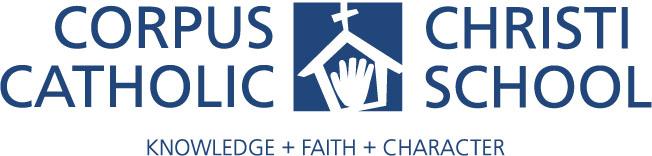 Craft Sale - November 16, 2019  9am - 4pmWe are hosting a Craft Sale!  Local artists and crafters will display and sell their goods at individual tables in our gymnasium. We are seeking donations to sell at a table which will directly benefit CCCS. Items we would like to include are -Kids new toys and booksElectronicsHome baked goodsHouse waresHoliday craft itemsPlease no garage sale items, used items or store purchased food items.For more information please contact the school office at ccoffice@dogrschool.org or visit our website www.corpuschristischool.usPlease deliver non-perishable items to CCCS by November 1st, 2019Please deliver home baked goods to CCCS by Friday 15th, 2019 before 3.30pm.Thank you for your generosity and support!______________________________________________________________________Please complete and return to CCCS or email to ccoffice@dogrschool.orgName_________________________________________________________________Email Address __________________________________________________________Cellphone # ____________________________________________________________Item to donate __________________________________________________________